INTRODUCTION2.1 Health Sector in the UAEThe health sector in the country has enjoyed many developments that have taken place in all its components and components, thanks to the continuous directives of the rational leadership, which always emphasizes the need to provide all medical services to all, in a distinct and high quality, through the Ministry of Health and Community Protection, which in turn develops plans and strategies The country's health national Which is reflected positively on the health and safety of citizens and residents on the territory of the state. In coordination with state institutions and other bodies that provide health services, these bodies are:2.2 Ministry of Health & Prevention Strategy2.2.1 Vision An effective and sustainable health system for a happy society.2.2.2 MessagePromoting community health by providing comprehensive and innovative health services with equality and international standards and performing the regulatory and oversight role in the health sector through an advanced and integrated health legislative system.2.2.3 Value	Patient First - The patient is the center of our attention and care.Excellence and leadership - Health care according to the highest standards of excellence and professionalism and achieving leadership in the health field.Initiative and Productivity - Effective and proactive contribution to achieve the best results.Accountability - Take responsibility at all levels and take the necessary measures to ensure outstanding performance.Respect - Appreciation for the rights and privacy of all concerned.Innovation - Adopting creative thinking as a way of life to ensure readiness for the future.Teamwork - Teamwork and integration with all stakeholders.Community Happiness - Providing comprehensive and integrated health care that exceeds expectations for a happy society.2.2.4 Strategic Goals1st Goal - Providing comprehensive and integrated health care in innovative and sustainable ways that ensure community protection from diseases.2nd Goal - Developing health information systems and applying international standards in managing infrastructure in health facilities.3rd Goal - Building quality, therapeutic, health and drug safety systems according to international standards.4th Goal - Providing a vital legislative framework and governance and provide distinguished regulatory and oversight services to the health sector.5th Goal - Ensuring that all administrative services are provided in accordance with standards of quality, efficiency and transparency.6th Goal - Establishing a culture of innovation in the institutional work environment.CHAPTER ONE : INDICATORS OF THE NATIONAL AGENDA FOR HEALTH SECTOR IN THE STATEOverview: The National Agenda seeks to consolidate the preventive aspect, reduce the rate of     lifestyle-related diseases, and develop the readiness of the health system to deal with epidemics and health risks, in order to achieve a healthy and long life for the Emirati community.3.1  National Agenda Indicators      The tables below show the indicators of the national agenda for the health sector in the countryCHAPTER TWO : POPULATION AND VITAL STATISTICS4.1 UAE Population by Gender, 2019The population of the United Arab Emirates bifurcated by Gender for year 2019 is presented below; **Source – Federal Competitiveness and Statistics Center – Open Data4.2 UAE Births and Deaths, 2019 4.2.1 Crude Birth RateThe number of registered live births reached (94,588) live births in 2019. 
Citizens constituted 34.59% of the total births and males accounts for (51.58%) of the total citizen births, compared to approximately (48.42%) of females. With a total crude birth rate (10.17) live births per thousand population in 2019. The stillbirth rate was 4.44 per thousand live births in 2019.4.2.2 Births and Deaths in the UAE for the year 20194.2.3 Newborn Mortality Rate The neonatal mortality rate decreased from 3.63 per thousand live births in 2018 to 3.59 per thousand live births in 2019. The decrease in the mortality rate is linked to many factors, especially the primary health care for children and newborns, as well as the prevention and treatment of childhood diseases, improving nutrition, immunization coverage and services provided to mothers and children.4.2.4 Infant Mortality RateIn 2019, the infant mortality rate was 5.24 per 1,000 live births, with the highest infant mortality rate in the Emirate of Ras Al Khaimah and the lowest in the Emirate of Umm Al Quwain.4.2.5 Children under 5 years old Mortality RateIn United Arab Emirates the mortality rate for children under five years of age increased from 1.6 per 1,000 live births in 2018 to 6.52 per live births in 2019.4.2.6 DeathsThe number of crude deaths recorded in the country reached (9006) deaths, with a crude rate of (0.95) per thousand population, as this indicator is considered one of the lowest recorded global indicators.CHAPTER THREE : HUMAN HEALTH WORKFORCEThe development of the workforce in the health field is imperative due to the development of health services in the Ministry of Health and Prevention. 
The number of workers in the health sector in the country at the end of December 2019 reached (125,887) employees, including (25,414) Medical Doctors, (6576) Dentists, (11827) pharmacists and (56,142) Nurses distributed per emirates of the country according to the table below;5.1 Overall UAE Health Workforce per emirateTable – Technical manpower by Emirate for the year 2019Table – Technical manpower by Sector (Government/Private) for the year 2019CHAPTER FOUR : HOSPITALS AND BEDS IN THE UNITED ARAB EMIRATESThe strategy of the Ministry of Health and Prevention aims to achieve a health system with international standards by taking preventive measures which meet the needs of individuals and through the decrease in rate of lifestyle related diseases. 6.1 Hospitals (Government and Private)In the United Arab Emirates there are 151 hospitals and 5229 health centers. The country is divided into 51 public hospitals and 100 private hospitals.6.2 Number of Beds and Occupancy Rate in UAE Hospitals in 2019The total number of beds increased from 14,936 in 2018 to 16872 in 2019 comprising of 8,284 beds in the government sector and 8588 beds in the private sector.

The Bed occupancy rate for Government Sector in 2019 reached 57%. 6.3 The number of hospitals and beds divided by sector and emirate for the year 2019CHAPTER FIVE : HOSPITAL SERVICES FOR PATIENTS7.1 Hospital services for patients attending Outpatient clinics by EmiratesThe table below shows the number of visitors to the outpatient services of hospitals at the country level for the year 2019, where the Emirate of Abu Dhabi occupies the largest share of the number of visitors, followed by Dubai and Sharjah in terms of the number of visitors.
7.2 Hospital services for patients attending outpatient clinics by emirate and sectorThe table below shows the number of visitors to the outpatient services of hospitals at the state level for the year 2019, where the Emirate of Abu Dhabi occupies the largest share of the number of visitors to outpatient services in the hospitals, followed by Dubai and Sharjah.7.3 Hospital services for patients residing in the country for year 2019, By EmiratesThe table below shows the number of hospital services for inpatients in hospitals at the UAE level for the year 2019 per Emirate.7.4 Hospital services for patients residing in the country for year 2019, By SectorThe table below shows the number of hospital services for patients admitted in hospitals at UAE level for the year 2019, according to the Government and Private sectors.CHAPTER SIX : HEALTHCARE FACILITIESSince its establishment, the United Arab Emirates has been keen to provide the best health services and provide high-quality care up to international standards, including curative, preventive and promotional services, in addition to implementing strategic programs to combat chronic and communicable diseases and care for children and mothers, through the implementation of health strategies facing Challenges in using modern health technologies.8.1 Overall UAE Health Care Facilities8.1.1 Number of Health Care Facilities by Medical District 20198.1.2 Number of Health Care Facilities by Medical District 20198.2 Basic vaccinations in primary health care centers by emirateThe Ministry of Health and Prevention is keen to provide vaccinations in accordance with the national immunization program for children through an experienced medical staff and according to health care quality standards, and in implementation of the global goals and strategies related to immunization programs, established by the World Health Organization, the United Nations Children’s Fund “UNICEF” and the Global Center for Control on infectious diseases, and in order to immunize society from the danger and harm of infectious diseases. During the year 2018, the primary health care centers of the Ministry of Health and Prevention achieved (179,538) children to get vaccinated, at maternal and child care, and specialized clinics, which constitutes (18%) of the total number of visitors to the health centers.8.3 Frequency rates for child vaccination services by nationality in the medical district for the year 2019CHAPTER SEVEN : PREVENTIVE MEDICINE SERVICES9.1 Overview of Preventive Medicine centers in Medical DistrictsPreventive medicine departments and centers in the various medical regions implement preventive activities and programs, as they supervise the implementation of preventive programs, health education and communicable disease control programs, which include more than 36 infectious diseases such as:Immigrant Disease Control Program.Anti-Acquired Immunodeficiency Syndrome Program.Malaria control programThe Expanded Immunization Program, which has achieved remarkable growth recently, which has led to a reduction in the incidence of most of the child diseases targeted by the program.The polio eradication program, the measles eradication program, and others, and as a natural result of the high rates of vaccination coverage, was a noticeable decrease in the incidence of diseases, as the country did not witness any cases of diphtheria, and congenital tetanus was eradicated from the country, so no infections were recorded during these years.In recent years, in addition to the eradication of poliomyelitis, which has not been recorded for nearly 20 years, and the figure shows the incidence of communicable
9.2 Services of preventive medicine centers at Ministry of Health and Prevention9.2.1 Communicable diseases recorded by disease and region for 20199.3 Visitors to Communicable Disease Control Centers by Profession, Region and Result 20199.4 Visitors to Communicable Disease Control Centers by Profession, Nationality and Result 2019EntityServicesMinistry of Presidential Affairs 
(MOPA)They provide health treatment services through (4) hospitals distributed across emirates of Umm Al Quwain and Ras Al Khaimah (which were opened at the beginning of 2015) and Ajman (starting from the year 2017) in order to provide highly specialized treatment services such as oncology, cardiovascular surgery, neurosurgery and general treatment.Ministry of Interior (MOI)They provide services to police employees and their families, whether in the Ministry of the Interior or in the general police departments, and a number of clinics follow.Department of Health – Abu Dhabi
(DOH)It was established in 2001 to include Sheikh Khalifa Medical City, Al Rahba Hospital, Al Mafraq Hospital in Abu Dhabi, Tawam Hospital in Al Ain and many other distinguished facilities. The IVF laboratory and the reference center for registering cancer cases in Tawam Hospital are among the most advanced models in the country.Mubadala Health Services Company - Abu DhabiThey provide health services through two hospitals, Healthpoint and Cleveland.Dubai Health Authority (DHA)It was established in 1972 and includes a number of hospitals and health institutions affiliated with the Dubai government, which are equipped with the latest international standards. The Thalassemia and Genetics Center located in Latifa Hospital (formerly Al Wasl) is one of the active and leading centers in the Middle East, in addition to Al Jalila Hospital, which specializes in pediatric treatments.Onshore Petroleum AreasThey provide medical services to workers in the sector and their families, as (ADNOC) provides a main hospital (Ruwais) to which some clinics are affiliated in different places such as Ruwais and Madinat Zayed etc. It is covered by helicopters and ambulances, and it also provides specialized services for occupational health and preventive measures.Private SectorWhile the Ministry and Abu Dhabi Health Authority and the Dubai Health Authority have a large number of medical facilities in the private sector, ranging from hospitals, clinics, specialized health centers, multiple centers and rehabilitation centers.The Health Policies and Licensing Sector in the Ministry of Health and Prevention plays a major role in coordinating with the private sector to achieve the integration of health services within the framework of the federal rules regulating health professions in the private sector, which are:Federal Law No. 17 of 1975 AD regarding the practice of the profession of human medicine.Federal Law No. 4 of 1983 regarding the practice of the profession of pharmacy and pharmaceutical institutionsFederal Law No. 4 of 2015 regarding licensing private health facilitiesIt contributes to defining the types of facilities and conditions required for the place, workers, equipment and means of supervision in order to ensure the safety and accuracy of implementing the regulating laws and thus achieving efficiency.IndicatorPrevalence of smoking any tobacco product (males)DefinitionAn indicator that measures the percentage of cigarette consumption and daily tobacco products among members of society of different age groups.Value 15.70UnitPercent (%)Data SourceNational Health Survey 2018IndicatorPrevalence of smoking any tobacco product (females)DefinitionAn indicator that measures the percentage of cigarette consumption and daily tobacco products among members of society of different age groups.Value 2.40UnitPercent (%)Data SourceNational Health Survey 2018IndicatorNumber of nurse practitioners per 1000 populationDefinitionAn indicator that measures the average number of nurses per 1000 population.Value 5.90UnitNurse / 1000 populationData SourceReported Country - MOHAP 2019IndicatorNumber of medical doctors per 1000 populationDefinitionAn indicator that measures the average number of practicing physicians & surgeons per 1000 population (includes general medicine and all specialties except for dentistry).Value 2.67UnitMedical Doctor / 1000 populationData SourceReported Country - MOHAP 2019IndicatorPercentage of children who are obeseDefinitionAn indicator that measures the number of obese children in relation to the total number of children in UAE population in the age groups 5-17 years. The approved definition of obesity in children is: children who show a standard deviation higher than the correlation between mean weight and height by +2 degrees and above according to special growth charts The World Health Organization for a child's age versus body mass.Value 17.30UnitPercent (%)Data SourceComprehensive examination for school students - 2019-2020Indicator Percentage of the population with diabetesDefinitionAn indicator that measures the number of people with diabetes in relation to the population in the United Arab Emirates within the age groups from 20 to 79 years (these age groups were determined to correspond to the age groups approved by the World Diabetes Federation)Value 11.80UnitPercent (%)Data SourceNational Health Survey 2018IndicatorThe number of cancer deaths per 100,000 populationDefinitionAn indicator that measures the number of cancer deaths per 100,000 population.Value33.30UnitDeaths per 100,000 populationData SourceReported Country - MOHAP 2019IndicatorThe number of coronary heart disease deaths per 100,000 populationDefinitionAn Indicator that measures the number of deaths from cardiovascular disease per 100,000 populationValue74.20UnitDeaths per 100,000 populationData SourceReported Country - MOHAP 2019IndicatorHealthcare Quality IndexDefinitionA composite indicator that measures the level of health care quality from (3) axes: primary health care outcomes, preventive health care infrastructure, and satisfaction with physical and mental health care.Value 42UnitRankData SourceLegatum Report 2021IndicatorPercentage of health facilities that meet the accreditation standardsDefinitionAn indicator that measures the percentage of government and private hospitals that meet national and international accreditation standards (a country-specific national indicator).Value87.70UnitPercent (%)Data SourceReported Country - MOHAP 2021IndicatorAverage healthy life expectancyDefinitionAn indicator that measures the average life expectancy for a healthy life.Value66.70UnitYearsData SourceWorld Health Organization 2018Population - 2019Population - 2019TotalMaleFemaleTotal6,302,7243,201,0149,503,738DataCitizenCitizenCitizenCitizenNon-CitizenNon-CitizenNon-CitizenNon-CitizenTotalTotalTotalTotalDataMaleFemaleNot KnownTotalMaleFemaleNot KnownTotalMaleFemaleNot KnownTotalRegistered Live Births168921583103272331905299600618654879745791094588Registered Still Births605321151491391930720919221422Total Registered Deaths14209951241649001688265906320268339006EmirateMedical DoctorsDentistsPharmacistsNursesTechniciansTotalAbu Dhabi1016923484241275201014854426Dubai1001125974570187411017146090Sharjah2,7578891,6214,8612,78012908Ajman87830764315938004221Umm Al Quwain260531086083831412Ras Al Khaimah78521940517279674103Fujairah55416323910926795454Total254146576118275614225928125887SectorMedical DoctorsDentistsPharmacistsNursesTechniciansTotalGovernment8,8798851862210481032442998Private16,53556919965350941560482889Total254146576118275614225928125887Number of Hospitals and Beds by Sector and Emirate - 2019Number of Hospitals and Beds by Sector and Emirate - 2019Number of Hospitals and Beds by Sector and Emirate - 2019Number of Hospitals and Beds by Sector and Emirate - 2019EmirateSectorNo. of HospitalsNo. of BedsAbu DhabiGovernmental223266Abu DhabiPrivate423766Abu DhabiTotal647032DubaiGovernmental62228DubaiPrivate333553DubaiTotal395781SharjahGovernmental81094SharjahPrivate16528SharjahTotal241622AjmanGovernmental4274AjmanPrivate4519AjmanTotal8793UAQGovernmental2285UAQPrivate00UAQTotal2285RAKGovernmental6756RAKPrivate384RAKTotal9840FujairahGovernmental3381FujairahPrivate2138FujairahTotal5519TotalGovernmental518284TotalPrivate1008588TotalTotal15116872Hospital services for inpatients in UAE - 2019Hospital services for inpatients in UAE - 2019Hospital services for inpatients in UAE - 2019Days of StayAdmitted CasesEmirate941962.9417291500Abu Dhabi1004652320638Dubai273320.597170Sharjah7958426401Ajman428059787Umm Al Quwain15459733562Ras Al Khaimah8432727019Fujairah2581248.442806077TotalHospital services for inpatients in UAE - 2019Hospital services for inpatients in UAE - 2019Hospital services for inpatients in UAE - 2019Days of StayEntry CasesSector1498233.213322176Governmental1083015.229483901Private2581248.442806077TotalTotal FacilitiesSectorSectorEmirateTotal FacilitiesPrivateGovernmentEmirate17241194530Abu Dhabi2064199668Dubai87881761Sharjah24923514Ajman49418UAQ25922732RAK15713720Fujairah53804647733TotalDiseasesDistrictDistrictDistrictDistrictDistrictDistrictDistrictTotalDiseasesAbu DhabiDubaiSharjahAjmanUAQRAKFujairahTotalAFP88134331251Anthrax00000000Botulism00000011Brucellosis0072051226Chickenpox00941269843592351888Cholera00001001Congenital Rubella Syndrome00000000Dengue Fever00221322544Diphtheria00000000Encephalitis Bacterial 00000000Encephalitis Viral00150208 Others Encephalitis      00000011Escherichia Coli00000000Extra Pulmonary Tuberculosis23132100039Food Poisoning005756133451706Salmonellosis009531725Amoebic Dysentery0033994911149341Bacillary Dysentery00300047Typhoid00613254590233ParaTyphoid0019217029Typhus Fever00020002Shigellosis00411017Hepatitis A003126115578Giardiasis007292424Haemophilus Influenza Invasive Disease00001001HIV/AIDS00000000Seasonal Influenza H3N2, H1N1, B00326774815395511596282Influenza, Avian (Human) H5N100000000Severe Acute Respiratory Syndrome SARS00010001Other Influenza 0000560056Invasive Pneumococcal Disease (IPD)00000000Legionellosis00100012Leprosy00010203Listeriosis00000000Malaria1144835633622389952881Measles8485104022187Meningococcal Meningitis00420017Tuberculosis Meningitis00010001H. Influenza  Meningitis00000000S. Pnuemoniae Meningitis00000000Bacterial Meningitis009202720Viral Meningitis006429728Other Meningitis000501612MERS-CoV00000101Mumps00242751743116Neonatal Tetanus00000000Pertussis006200412Plague00000000Poliomyelitis00000000Pulmonary Tuberculosis17116304647Rabies00000000Relapsing Fever00000000Rubella5246117000116Scabies0012967131132252Scarlet Fever00461952365158Chlamydia00300126Gonorrhea001316941254Early Syphilis00161445790289Late Syphilis0000103536Chancroid00000000Genital Warts00100045Herpes Simplex0082160035Congenital Syphilis00001001Smallpox (Variola)00000000Tetanus00000011CCHF00100001Ebola Virus Disease EVD00000000Lassa Fever00000000Marburg Fever00000000Yellow Fever00000000Viral Hepatitis B007061166534246Viral Hepatitis C006827212320159Viral Hepatitis E00001113Viral Hepatitis D (Delta)00000000Other Viral Hepatitis 00002002DistrictDomestic ServantsDomestic ServantsHealthcare WorkersHealthcare WorkersFood WorkersFood WorkersFarmers & HerdsmenFarmers & HerdsmenSupervisor of Nurses & KG.Supervisor of Nurses & KG.Barbers & BeauticiansBarbers & BeauticiansOthersOthersTotalTotalTotalDistrictNon FitFit Non FitFitNon FitFitNon FitFitNon FitFitNon FitFitNon FitFitNon FitFitTotalAbu Dhabi8241572242429078123313682688617030300742788713315089480313461113695241504135Dubai68187798110444201640979040931070251455242612149108497824637882468766Sharjah27747319202859000044947124484214164392266080266472Ajman521327611129030008816179154166834123183121183244UAQ23644214050100010812937235399974264842745RAK11223165110400320001289114240131243162156750156912Fujairah431003426980100009787571456557676815368220Total2012345258268201354233153281951521127228514047666137675364810814043045500644690494NationalityDomestic ServantsDomestic ServantsHealth Care WorkersHealth Care WorkersFood WorkersFood WorkersFarmers & HerdsmenFarmers & HerdsmenSupervisor of Nurses & KG.Supervisor of Nurses & KG.Barbers & BeauticiansBarbers & BeauticiansOthersOthersTotalTotalTotalNationalityNon-FitFitNon-FitFitNon-FitFitNon-FitFitNon-FitFitNon-FitFitNon-FitFitNon-FitFitTotalArab1018421612939166736612802017317703378624872187927528743536670Indian15846167736627323403441236897025027106356677714454006707016459661713036Pakistani2582468316127451427629657398110674461362472863486025245794598819843Philippine641858065138653836212164804890231557151062458665835406887412722Bangladeshi2183760558181642210086420745078015661161026672911912354973366885Srilankan21130452668201432024800500361786368248096087461683Indonesia120219010776048025219701691839601392720327342Iranian0238025603080388020292424095242531625340Other Asians12729808172620019112474139950442133131518425050415372335111350483Ethiopian21662957542190432189001604574324122655508149782047Ugandan8591685272818903123901110315891394716842807629760Kenyan122447021140376010090707214294171541544215596Other Africans108487418490521170623651130362521286432022667838980655Europeans & Americans1188728080172091611910121513569118813659667898043Others37452901892012301843014502644161515787031170389Total2012345258268201354233153281951521127228514047666137675364810814043045500644690494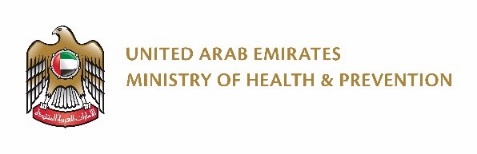 